Szanowni Państwo,W związku z tym, że Państwa jednostka uczestniczy w Warszawskim Programie Ubezpieczeniowym, jako Państwa brokera, przygotowaliśmy specjalnie dla Państwa możliwość zakupu ubezpieczenia NNW dla dzieci i młodzieży i dodatkowe OC nauczyciela / dyrektora na preferencyjnych warunkachNNW szkolneUbezpieczenie NNW dedykowane jest dla:¾    dzieci pracowników Państwa jednostek, które uczą się w placówce oświatowej w Warszawie lub poza nią tj. żłobek, przedszkole, szkoła (dot. placówek miejskich i prywatnych),¾    dzieci pracowników Państwa jednostek, które uczą się na uczelni wyższej i nie skończyli 25 roku życia,¾    wszystkich dzieci uczęszczających do miejskich placówek oświatowych (żłobek, przedszkole, szkoła).Przedstawiony program oferuje 5 wariantów z szerokim zakresem ubezpieczenia. W załączeniu materiał informacyjny.!! Przypominamy, że ubezpieczenie to jest całkowicie dobrowolne i nikt nie ma prawa zmusić Państwa do kupna ubezpieczenia.Webinary informacyjneJeśli chcecie Państwo dowiedzieć się więcej o tym produkcie to zapraszamy na bezpłatne webinary w dniu 5 września 2023 r. o godzinie 10:00 i 14:00.Linki do webinarów:5 września 2023 r. godzina 10:00 – 11:00 https://teams.microsoft.com/l/meetup-join/19%3ameeting_YThjYzk5NzUtYzYyZC00ZWJjLWFlM2YtNDVkNjFlMGMwZjNj%40thread.v2/0?context=%7b%22Tid%22%3a%222a6e6092-73e4-4752-b1a5-477a17f5056d%22%2c%22Oid%22%3a%229ef7fee4-6c86-448f-aef1-18110a4a1125%22%7d5 września 2023 r. godzina 14:00 – 15:00https://teams.microsoft.com/l/meetup-join/19%3ameeting_YTJhMDM3N2MtZDI5Ny00Y2VlLWE5YTMtM2Y4ZTcxMWJlYWRl%40thread.v2/0?context=%7b%22Tid%22%3a%222a6e6092-73e4-4752-b1a5-477a17f5056d%22%2c%22Oid%22%3a%229ef7fee4-6c86-448f-aef1-18110a4a1125%22%7dKto może skorzystać z ubezpieczenia?Każdy pracownik niezależnie od stanowiska, może skorzystać z oferty i ubezpieczyć swoje dziecko.Okres ubezpieczeniaOkres ubezpieczenia obowiązuje od 1 września 2023 r. do 31 sierpnia 2024 r., pod warunkiem przystąpienia do ubezpieczenia w terminie do 30 października 2023 r.Jak dokonać zakupu ubezpieczenia?Wszelkie formalności związane z zapisem dziecka odbywają się drogą elektroniczną – zgłoszenie do ubezpieczenia, płatność składki, dokumenty wraz z certyfikatem ubezpieczenia przesyłane są na wskazany podczas rejestracji e-mail¾    Bezpośrednio poprzez stronę www.nnw24.pl¾    Na ww. platformie należy wybrać wariant ubezpieczenia i dokonać płatności. Po opłaceniu składki otrzymacie Państwo certyfikat potwierdzający ochronę na adres mailowy wskazany w formularzu zakupu.Jaki jest koszt takiego ubezpieczenia?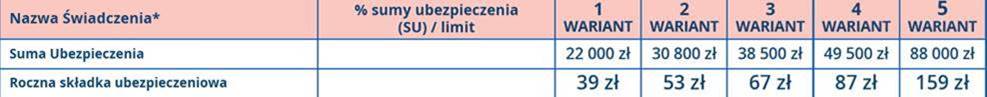 KontaktW razie jakichkolwiek pytań lub wątpliwości prosimy o kontakt z Supra Brokers:@ szkolne@suprabrokers.pl lub centrala@suprabrokers.plInfolinia – 71 777 04 26 lub 71 777 04 11